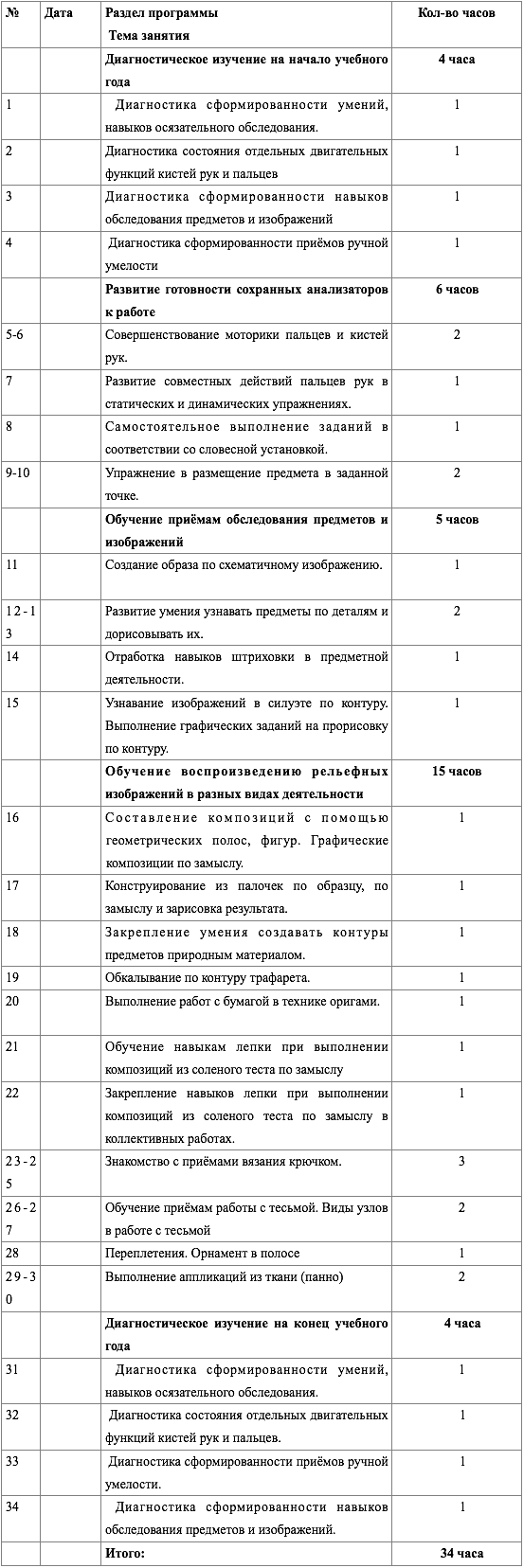 Министерство образования Республики Саха (Якутия)Государственное казенное общеобразовательное учреждение «Республиканская специальная (коррекционная) школа-интернат»Рассмотрено на заседании МО                                      «Согласовано»                                                     «Утверждено»         начальных классов                                                            Зам.директора по УР                                      Директор    школы         31августа 2022г                                                                                                                                                                                                           «    Руководитель  МО                                                                   Захарова В.К.                                                        Мартынова Т.Ф.Гуляева С.П.                                                                        31августа2022                                        31          августа 2022                                                                    Адаптированная  рабочая программа                по предмету «Развитие осязания и мелкой моторики»                                                               УМК «ШколаРоссии»          Программы специальных (коррекционных) образовательных учреждений IV вида (для слабовидящих детей (ясли - сад -              начальная школа)./ Под ред.  Л.И. Плаксиной - М., 1999.33 часа  (1 час в неделю)                                                                                   2022-2023 учебный год                                                                                           3«г» класс                                                                    Составитель: учитель начальных классов                                                                                 Егорова Анна Ивановна